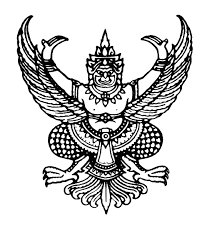 ที่  มท 0810.7/ว		                                      กรมส่งเสริมการปกครองท้องถิ่น							       ถนนนครราชสีมา เขตดุสิต กทม. 10300    	 กรกฎาคม 2564เรื่อง	การจัดกิจกรรมแลกเปลี่ยนเรียนรู้ เรื่อง “ปลดล็อกอุปสรรค สู่บริการภาครัฐยุค New Normal”เรียน  ผู้ว่าราชการจังหวัด ทุกจังหวัดอ้างถึง  หนังสือกรมส่งเสริมการปกครองท้องถิ่น ด่วนที่สุด ที่ มท 0810.7/ว 1401 ลงวันที่ 1 กรกฎาคม 2564สิ่งที่ส่งมาด้วย  สำเนาหนังสือสำนักงาน ก.พ.ร. ที่ นร 1222/1314 ลงวันที่ 2 กรกฎาคม 2564	 จำนวน 1 ชุด				ตามที่กรมส่งเสริมการปกครองท้องถิ่น ได้แจ้งการประกาศใช้พระราชกฤษฎีกาการกำหนดให้ผู้รับใบอนุญาตชำระค่าธรรมเนียมการต่ออายุใบอนุญาตแทนการยื่นคำขอต่ออายุใบอนุญาต พ.ศ. 2564               ซึ่งมีผลบังคับใช้ตั้งแต่วันที่ 22 พฤศจิกายน 2564 และขอความร่วมมือให้องค์กรปกครองส่วนท้องถิ่น             ทราบและถือปฏิบัติ รายละเอียดตามหนังสือที่อ้างถึง นั้น				กรมส่งเสริมการปกครองท้องถิ่นได้รับแจ้งจากสำนักงาน ก.พ.ร. ได้กำหนดจัดกิจกรรมแลกเปลี่ยนเรียนรู้ เรื่อง “ปลดล็อกอุปสรรค สู่บริการภาครัฐยุค New Normal” เพื่อสร้างการรับรู้เกี่ยวกับการยกระดับ           การให้บริการตามพระราชบัญญัติการอำนวยความสะดวกในการพิจารณาอนุญาตของทางราชการ พ.ศ. 2558     และพระราชกฤษฎีกาการกำหนดให้ผู้รับใบอนุญาตชำระค่าธรรมเนียมการต่ออายุใบอนุญาตแทนการยื่นคำขอ           ต่ออายุใบอนุญาต พ.ศ. 2564 แก่เจ้าหน้าที่ผู้ปฏิบัติงานในราชการส่วนภูมิภาคและราชการส่วนท้องถิ่น                        ในวันอังคารที่ 20 กรกฎาคม 2564 เวลา 09.30 – 11.30 น. ผ่านสื่ออิเล็กทรอนิกส์ช่องทาง Facebook Live             ของสำนักงาน ก.พ.ร. (https://www.facebook.com/OPDCThailand/) ในการนี้ ขอความร่วมมือจังหวัดมอบหมายท้องถิ่นจังหวัดและเจ้าหน้าที่ที่เกี่ยวข้อง พร้อมทั้งแจ้งองค์กรปกครองส่วนท้องถิ่นในพื้นที่ เข้าร่วมรับฟัง                       การถ่ายทอดสดการจัดกิจกรรมแลกเปลี่ยนเรียนรู้ดังกล่าวผ่านช่องทาง Facebook Live ของสำนักงาน ก.พ.ร.              ตามวัน และเวลาที่กำหนด รายละเอียดปรากฏตาม QR Code ท้ายหนังสือฉบับนี้		จึงเรียนมาเพื่อโปรดพิจารณา	ขอแสดงความนับถือ                    อธิบดีกรมส่งเสริมการปกครองท้องถิ่น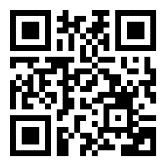 ที่  มท 0810.7/ว 		                          กรมส่งเสริมการปกครองท้องถิ่น							       ถนนนครราชสีมา เขตดุสิต กทม. 10300    	 กุมภาพันธ์  2563เรื่อง  รายงานผลการประเมินผู้บริหารองค์การ (ผู้บริหารท้องถิ่น) ประจำปีงบประมาณ พ.ศ. ๒๕๖๒                            รอบการประเมินที่ 1 (ตั้งแต่วันที่ 1 ตุลาคม 2561 – 31 มีนาคม 2562)เรียน  ผู้ว่าราชการจังหวัด ทุกจังหวัดสิ่งที่ส่งมาด้วย สำเนาหนังสือสำนักงาน ก.พ.ร. ที่ นร 1201/134 ลงวันที่ 30 มกราคม 2563 จำนวน 1 ชุด                 				ตามที่กรมส่งเสริมการปกครองท้องถิ่น ได้แจ้งแนวทาง แบบประเมิน และแบบสรุปผล              การประเมินผู้บริหารองค์การ (ผู้บริหารท้องถิ่น) ประจำปีงบประมาณ พ.ศ. ๒๕๖๒ จำนวน 2 รอบการประเมิน  ดังนี้ รอบการประเมินที่ 1 (1 ตุลาคม 2561 – 31 มีนาคม 2562) และรอบการประเมินที่ 2 (1 เมษายน –  30 กันยายน 2562) จำนวน 10 ประเด็น โดยขอความร่วมมือจังหวัดรายงานผลการประเมิน ให้กรมส่งเสริมการปกครองท้องถิ่นทราบ เพื่อพิจารณาและรวบรวมผลการประเมินผู้บริหารองค์การ (ผู้บริหารท้องถิ่น)              ให้สำนักงานคณะกรรมการพัฒนาระบบราชการ (ก.พ.ร.) ประมวลผลการประเมินผู้บริหารองค์การ (ผู้บริหารท้องถิ่น) ประจำปีงบประมาณ พ.ศ. ๒๕๖๒ เสนอนายกรัฐมนตรีพิจารณาต่อไป ทั้งนี้ กรมส่งเสริมการปกครองท้องถิ่น ได้รวบรวมผลสรุปการประเมินผู้บริหารองค์การ (ผู้บริหารท้องถิ่น) ประจำปีงบประมาณ พ.ศ. ๒๕๖๒ ในรอบการประเมินที่ 1 (ตั้งแต่วันที่ 1 ตุลาคม 2561 – 31 มีนาคม 2562) และผลสรุปสำหรับผู้บริหาร             โดยย่อ จำนวน 76 จังหวัด ประกอบด้วย (1) ผลสรุปผู้บริหารท้องถิ่นประเมินตนเอง (Self-Assessment)                 และ (2) ผลสรุปผู้บังคับบัญชาประเมิน และได้มีหนังสือถึงสำนักงานคณะกรรมการพัฒนาระบบราชการ (ก.พ.ร.) แจ้งรายงานผลสรุปการประเมินผู้บริหารองค์การ (ผู้บริหารท้องถิ่น) และผลสรุปสำหรับผู้บริหาร              โดยย่อเรียบร้อยแล้ว นั้น		กรมส่งเสริมการปกครองท้องถิ่น ได้รับสรุปรายงานผลการประเมินผู้บริหารองค์การ (ผู้บริหารท้องถิ่น) ประจำปีงบประมาณ พ.ศ. ๒๕๖๒ รอบการประเมินที่ 1 (1 ตุลาคม 2561 – 31 มีนาคม 2562)                 จากสำนักงานคณะกรรมการพัฒนาระบบราชการ (ก.พ.ร.) ดังนั้น จึงขอส่งสรุปรายงานผลการประเมินดังกล่าว เพื่อให้จังหวัดรับทราบผลการประเมิน และนำไปใช้ประโยชน์ในการพัฒนาประสิทธิภาพการปฏิบัติงานขององค์กรปกครองท้องถิ่นในพื้นที่ต่อไป รายละเอียดปรากฏตามสิ่งที่ส่งมาด้วย 	จึงเรียนมาเพื่อโปรดพิจารณา                   ขอแสดงความนับถือ                    อธิบดีกรมส่งเสริมการปกครองท้องถิ่น